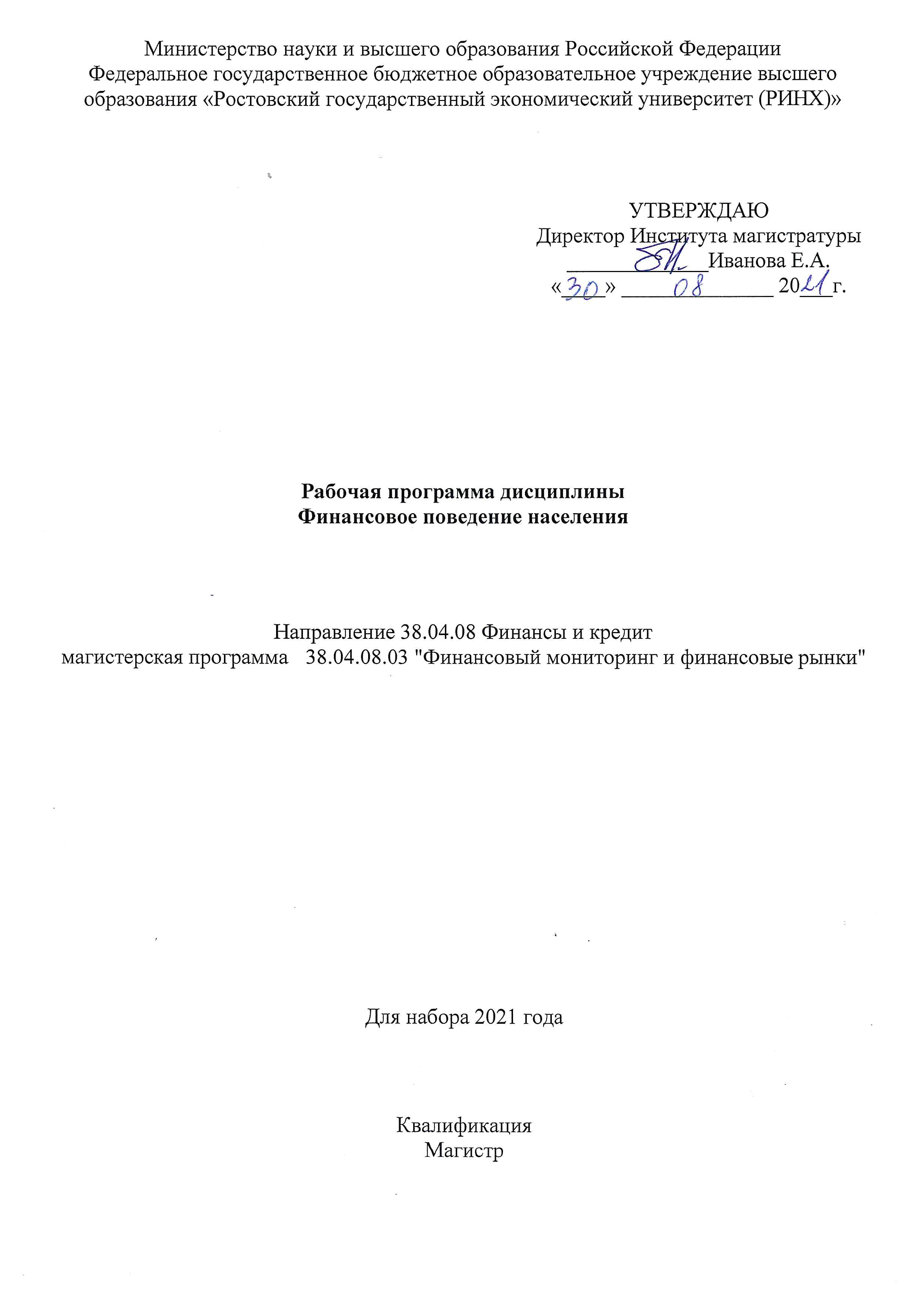 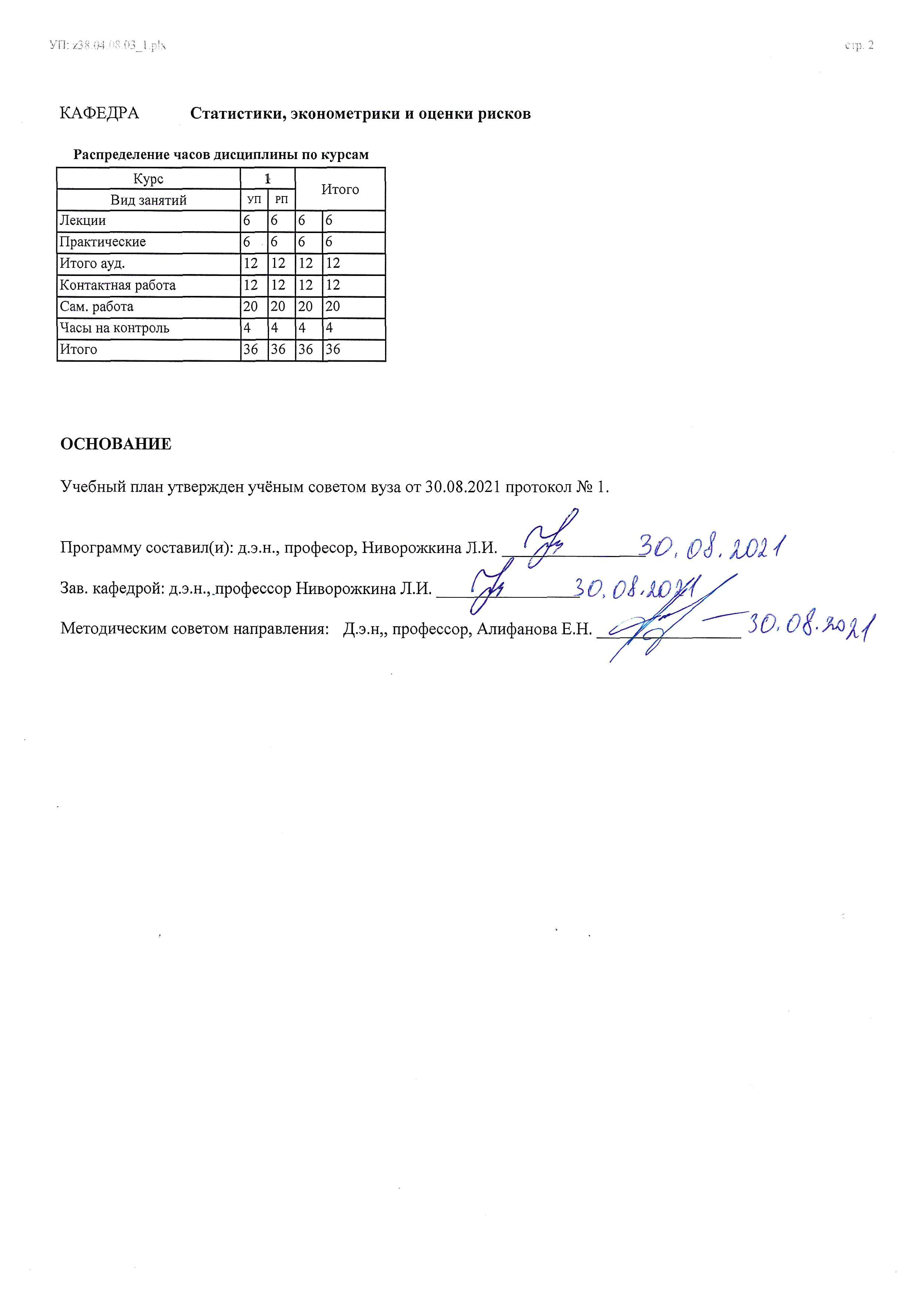 Приложение 1ФОНД ОЦЕНОЧНЫХ СРЕДСТВ1. Описание показателей и критериев оценивания компетенций на различных этапах их формирования, описание шкал оценивания  1.1. Показатели и критерии оценивания компетенций 1.2. Шкалы оценивания Текущий контроль успеваемости и промежуточная аттестация осуществляется в рамках накопительной балльно-рейтинговой системы в 100-балльной шкале:50-100 баллов (зачет) 0-49 баллов (незачет) 2. Типовые контрольные задания или иные материалы, необходимые для оценки знаний, умений, навыков и (или) опыта деятельности, характеризующих этапы формирования компетенций в процессе освоения образовательной программы. Зачетные заданияЗАЧЕТНОЕ ЗАДАНИЕ № 1по дисциплине «Финансовое поведение населения»Понятие финансового поведения населения. Базы данных о финансовом поведении населения России. Формулировки анкетных вопросов о доходах, материальной обеспеченности, потреблении, сбережениях и их формах.Задача. Ежемесячные расходы семьи Ивановых имеют следующий состав: коммунальные платежи – 5 250 руб., покупка продуктов питания – 15 000 руб., покупка бытовой химии и предметов личной гигиены – 3 000 руб., покупка одежды и обуви – 15 000 руб., оплата кредита на покупку машины – 10 000 руб., оплата проезда – 2 000 руб., накопления на поездку летом на море – 5 000 руб., покупка лекарств и платные медицинские услуги – 1 500 руб., оплата телефона и Интернета – 2 000 руб., прочие платежи – 3 000 руб. Вопрос. Какой доход должен быть у семьи в месяц, чтобы ещё откладывать от этой суммы 5 % при постоянстве других расходов? Какой размер накоплений в этом случае будет через 10 месяцев?ЗАЧЕТНОЕ ЗАДАНИЕ № 2по дисциплине «Финансовое поведение населения»Финансовое поведение населения как объект исследования в различных социальных дисциплинах.  Межстрановые сравнения показателей уровня сбережений и их динамика.Задача. Выпускница экономического университета Мария имеет три возможности устроиться на работу в своём городе. При этом Мария снимает с подругой квартиру в городе за 10 000 руб. в месяц на двоих, кроме этого, её постоянные ежемесячные расходы составляют 8 000 руб. Имеются накопления в размере 100 000 руб. Вопрос. Какой вариант работы выберет Мария, если её цель – как можно быстрее купить квартиру в кредит, первоначальный взнос по которому должен быть не менее 300 000 рублей? А) без дополнительной подготовки она может работать продавцом с зарплатой 15 000 руб. в месяц; Б) окончив месячные курсы по автоматизации бухгалтерского учёта (стоимостью 25 000 руб.), она может устроиться помощником бухгалтера с зарплатой 20 000 руб. в месяц; В) обучившись в течение 8 месяцев на курсах по оценочной деятельности (стоимостью 80 000 руб.), она может работать оценщиком с зарплатой 30 000 руб. в месяц, во время обучения есть возможность получать 10 500 руб. за подработку в оценочной компании.ЗАЧЕТНОЕ ЗАДАНИЕ № 3по дисциплине «Финансовое поведение населения»История и логика исследования финансового поведения населения, различие подходов в экономической, психологической и социологической дисциплинах. Формы сбережений. Проблема включения предметов длительного пользования. Задача. Представьте, что доходы вашей семьи в начале года составляли 60 000 рублей, а к концу года – 66 000 рублей. За этот же период инфляция, по официальным данным, составила 5%. Вопрос. Что произошло с вашими реальными доходами: увеличились они или уменьшились? Насколько увеличились они или уменьшились?ЗАЧЕТНОЕ ЗАДАНИЕ № 4по дисциплине «Финансовое поведение населения»1. Субъекты финансового поведения: индивид, домохозяйство, экономическая семья.2. Индивидуальное инвестиционное поведение в экономической теории.Задача. В начале года неизменный набор потребительской корзины стоил 10 000 рублей, через год стал стоить 12 000 рублей. Также известно, что в потребительскую корзину входили молочные, мясные и хлебобулочные продукты. Соотношение расходов на продукты потребительской корзины – 3:2:5 соответственно. На молочные продукты начали тратить на 20% больше, на мясные на 40% больше, на хлебобулочные на 12 больше%. Заработная плата не изменилась. Вопрос. Сколько процентов составила инфляция за этот год? Как отразится такая инфляция на реальных доходах граждан? ЗАЧЕТНОЕ ЗАДАНИЕ № 5по дисциплине «Финансовое поведение населения»1. Денежные ресурсы и доходы домохозяйств. Структура денежных доходов и расходов населения.2. Парадокс бережливости Кейнса. Задача. В начале некоторого текущего периода семья имела банковский вклад размером 100000 рублей и 100 долларов США наличных. За год на сумму вклада были начислены проценты в размере 5000 рублей (5 %), которые были оставлены на счету. Количество наличных долларов не изменилось, но курс доллара вырос с 10 до 11 рублей за один доллар (10 %). Вопрос: Что можно сказать о величине сбережений данной семьи?\ЗАЧЕТНОЕ ЗАДАНИЕ № 6по дисциплине «Финансовое поведение населения»1.Определение понятия личных сбережений населения. Показатели потока и запаса сбережений.2. Сбережения в широком и узком смысле слова. Взаимосвязь сбережений и инвестиций на микро- и макроуровнях. Задача Вы получили в наследство 4 000 000 рублей. На данный момент у вас нет жилищных и финансовых целей. Вы готовы вложить деньги с целью получения пассивного постоянного дохода ближайшие 10 лет. У вас есть выбор по осуществлению инвестирования: рублевый депозит: 8,7% в год без пополнения и капитализации мультивалютный депозит: 2% в год без пополнения и капитализации (продажа долларов по 60 рублей) инвестиционный портфель у брокера: 14,5% в год покупка недвижимости: за 2 года квартира за 4 000 000 вырастет в цене на 700 000, за 1500 000 на 300 000 покупка золота: 9,18% ПИФ: 13,98% пассивный доход ПИФ инвестиционный портфель диверсифицированный портфель Вопрос. На основе соотношения ощущения рисков и доходности обоснуйте свой вариант инвестирования. Распишите свои вложения и ожидаемую доходность всего портфеля ваших инвестиций через год и поясните свое решение Дополнительные условия: комиссия у брокера покупка недвижимости в другой стране инфляция в разных странах данные по доходности за последний год возможность делать вклад в евроЗАЧЕТНОЕ ЗАДАНИЕ № 7по дисциплине «Финансовое поведение населения»Временной период измерения потока сбережений. Отрицательные и положительные сбережения.Субъекты финансового поведения: индивид, домохозяйство, экономическая семья.Задача. Иван работает таксистом. В самом конце позапрошлого года он купил новую машину за 600 000 рублей. Иван считает необходимым менять автомобиль каждые 3 года, покупая его при этом только на собственные сбережения. В течение прошлого года ежемесячно Иванзарабатывал по 50 000 рублей и тратил по 30 000 рублей. Один месяц Иван был в отпуске и ничего не заработал, при этом потратил 80 000 рублей.Вопрос. Если доходы и расходы Ивана в текущем и следующем годах будут такими же, как и в прошлом, сможет ли он заменить автомобиль через 3 года после покупки? Инвестиции бизнес-план износ инфляция Цены на автомобили можно считать неизменными, остаточную стоимость старого автомобиля в расчетах не учитывать. Если при текущем уровне доходов и расходов накопить денег на новый автомобиль Ивану не удастся, насколько ему следует снизить свои ежемесячные расходы в текущем и следующем годах, чтобы заменить автомобиль через 3 года после покупки? Дополнительные условия: возможно продать предыдущий автомобиль возможно положить деньги в банк возможно вложить в ценные бумаги стоимость автомобиля увеличивается из-за инфляцииЗАЧЕТНОЕ ЗАДАНИЕ № 8по дисциплине «Финансовое поведение населения»Микро- и макроуровни оценки размера сбережений.  Статистика сбережений в России и за рубежом.Экономико-психологический подход к финансовому поведению населения (психологическая экономика) Дж.КатоныЗадача У вас есть 47 000 рублей, которые вы можете положить в банк или вложить в фондовый рынок. Вы подумываете о покупке облигаций компании «Х». Эти облигации сегодня торгуются по 4 700 рублей за штуку, и вы как раз можете купить 10 штук. Облигации имеют срок погашения через 3 года, номинал 5 000 рублей и купон в размере 8 % с выплатой раз в полгода.Вопрос. Каков будет ваш доход, если вы вложите 47 000 рублей в эти облигации? Должны ли вы уплатить налог с этого дохода? Куда вложить деньги выгоднее: купить облигации или положить деньги в банк с такой же доходностью? Дополнительные условия: возможно вложить деньги в любой банк возможно вложить деньги в покупку акций возможно вложить деньги в валютуЗАЧЕТНОЕ ЗАДАНИЕ № 9по дисциплине «Финансовое поведение населения»1.Сбережения и потребление. Сбережения и инвестиции. Сбережения и кредиты.2. Бихевиористская экономика, сложившаяся под влиянием работ Д. Канемана и А. Тверски.Задача В прошлом году вы вложили 10 000 рублей в акции сталелитейной компании. Вы купили их по 50 рублей за штуку. Весной компания объявила о выплате дивидендов – 1 200 рублей на акцию. Вопрос. Как вам получить дивиденды? Через год вы продали все акции. К тому времени их стоимость выросла до 57 рублей за фондовый рынок акция дивиденды доходность штуку. Какую доходность вы получили? Должны ли вы заплатить налог с этой суммы? Выгоднее ли было бы положить эти деньги в банк под 10 % годовых? Дополнительные условия: оплата услуг брокера влияние инфляции на доходность возможность вложить деньги в валюту и открыть валютный счет возможность вложить деньги куда-то кроме банкаЗАЧЕТНОЕ ЗАДАНИЕ № 10по дисциплине «Финансовое поведение населения»Средняя и предельная склонности к сбережению. Функция потребления. Моделирование теоретических допущений. Тестирование гипотезИндекс потребительских настроений.Задача На валютной бирже доллар США по отношению к рублю вначале вырос на 20%, а затем снизился на 20%. За этот же период евро по отношению к рублю сначала вырос на 10%, а затем снизился на 10%. Вопрос. Выросла или снизилась стоимость доллара США относительно евро за этот период? На сколько процентов?Критерии оценки: Максимальная сумма 100 баллов. Каждый теоретический вопрос оценивается максимально в 25 баллов. Максимальное число баллов за ответы на теоретические вопросы – 50.Критерии оценивания одного вопроса:- 12,5-25 баллов выставляется, если при ответе на теоретический вопрос обучающимся проявлено наличие твердых и достаточно полных знаний в объеме пройденной программы дисциплины в соответствии с целями обучения, материал изложен четко, допускаются отдельные логические и стилистические погрешности; ответы изложены с отдельными ошибками, уверенно исправленными после дополнительных вопросов- 0-12,4 баллов выставляется, если при ответе на теоретический вопрос обучающимся допущены грубые ошибки, проявлено непонимание сущности излагаемого вопроса, ответы на дополнительные и наводящие вопросы - неуверенны и неточны.Задача оценивается в 50 баллов. Максимальное число баллов за решение задачи – 50 баллов.Критерии оценивания задачи:- 25-50 баллов выставляется, если успешно задача решена успешно, дана содержательная интерпретация полученных при решении задачи результатов, допускаются незначительные погрешности в интерпретации полученных результатов, уверенно исправленные после дополнительных вопросов-0-24,9 баллов выставляется, если задача не решена или решена не полностью, дана ошибочная интерпретация полученных результатов Зачет выставляется на основании итоговой суммы баллов, набранных студентом:50-100 баллов «зачтено»;0-49 баллов «не зачтено».Вопросы для собеседованияРаздел 1 «Экономические теории и модели финансового поведения домохозяйств»Дайте определение финансового поведения населенияУкажите сходство и различия в подходах к исследованию финансового поведения в в экономической, психологической и социологической дисциплинах. Границы дефиниций субъектов финансового поведения: индивид, домохозяйство, экономическая семья.Какие показатели денежных ресурсов и доходов домохозяйств существуют в национальной статистике?Как определяются личные сбережения населения? В чем различия между понятиями запасов и потоков сбережений? Приведите примеры запасов и потоков сбережений.Что такое отрицательные и положительные сбережения? Приведите примеры отрицатльных потоков и отрицательных запасов сбережений.Какие показатели потоков и запасов сбережений существуют в национальной статистике? Как они взаимосвязаны?Как измеряется временной период измерения потока сбережений. Отрицательные и положительные сбережения. Как определить доход домохозяйства? В чем смысл теоретического определения дохода по Хиксу? Микро и макро уровни оценки размера сбережений.  Статистика сбережений в России и за рубежом. Межстрановые сравнения показателей уровня сбережений и их динамика. Формы сбережений. Проблема включения предметов длительного пользования. Сбережения и потребление. Сбережения и инвестиции. Сбережения и кредиты.Что такое функция потребления (сбережений) и как ее оценить?Как измеряются переменные потребления (сбережений) в данной функции?Что такое склонность к потреблению (сбережениям) и как ее измерить?В чем заключается «основной психологический закон» Дж.Кейнса? Почему он назван психологическим?Почему в модели абсолютного дохода предельная склонность к сбережениям выше средней склонности к сбережениям?На каких данных можно протестировать модель Кейнса?Почему модель абсолютного дохода не смогла полностью объяснить потребительское и сберегательное поведение домохозяйств?В чем похожи модели перманентного дохода и жизненного цикла? Почему они называются неоклассическими экономическими моделями?Как М.Фридмен обосновывает свою позицию об отсутствии влияния социально-демографических переменных на сберегательное поведение индивидов?  На чем основано предположение модели жизненного цикла о форме профиля сбережений по возрасту?Приведите примеры подходов объяснению парадоксов финансового поведения населения в последней четверти  XX века. В чем смысл  предпосылки о существовании неопределённости будущих доходов и несовершенного кредитного рынка при объяснении финансового поведения.Приведите примеры альтернативных экономических моделей сбережений.Критерии типологизации финансовых  стратегий. Парадоксы сберегательного поведения россиян. Динамика финансовых стратегий россиян в 1992-2020 гг. Раздел 2 «Финансовые стратегии домохозяйств»Макроэкономические шоки в период с 1992 по 2020 гг, как детерминанты формирования отношения населения к новым финансовым институтам.Финансовые пирамиды: история возникновения и экономические факторы их расцвета.Финансовые пирамиды в новой России: возникновения и закат.Финансовые стратегии населения в рыночной экономике России. Влияние институциональных аспектов.Проблемы финансовой грамотности населения и их взаимосвязь с вовлечением населения в процессы отмывания денег и финансирования терроризма.Факторы, формирующие сберегательное и кредитное поведение российского населения.Электронные деньги.Поведение населения на страховом рынке.Понятия «поведение», «действие» и «стратегия». Проблемы определения и операционализации понятия «стратегия». Понятие финансовых стратегий домохозяйства. Микро и макро сведения о доходах населения. Опыт сбора данных  официальной статистики о доходах и их использовании в России и за рубежом. Ошибки измерения, возможные корректировки. Проблемы операционализации понятий дохода и сбережений  в обследованиях домохозяйств. Бюджетные обследования. Различия экономического и социологического подхода к измерению доходов. Основные проблемы при сборе данных о доходах и сбережениях домохозяйств и пути их возможного преодоления. Базы данных о финансовом поведении населения России. Перечислите известные источники микро данных, доступные в сети Интернет, анализ которых может осветить различные аспекты финансового поведения россиян.Определите примерный перечень переменных, детерминирующих финансовое поведение населения и объясните свой выбор. Какие переменные могут служить индикаторами финансового и инвестиционного поведения домохозяйств.Критерии оценки:0,5- 1 балл, если изложенный материал фактически верен, продемонстрированы глубокие исчерпывающие знания в объеме пройденной программы в соответствии с поставленными программой курса целями и задачами обучения,  изложение материала при ответе - грамотное и логически стройное.0- 0,4 балла если ответы не связаны с вопросами, допущены грубые ошибки в ответе, продемонстрированы непонимание сущности излагаемого вопроса, неуверенность и неточность ответов на дополнительные и наводящие вопросы. Максимальное количество вопросов за семестр – 12. Максимальная сумма по итогам опроса - 12 балл.Темы индивидуальных творческих заданийМодель Холла как инструмент объяснения поведенческих стратегийМодель сбережений «на черный день»Экономические модели сбережений и социальная политикаЭкономико-психологическое моделирование финансового поведения населенияМоделирование рационального выбора инвестораСоотношение экономического и психологического подходов. Взаимосвязь экономики и психологии в исследованиях сберегательного поведения Дж. КатоныТеория перспектив Д. Канемана и А. ТверскиДифференциация доходов населения  как фактор выбора различных стратегий инвестиционного поведенияАктуальность изучения финансового поведения населенияПонятие дохода в концепции Хикса? Определение понятия дохода в официальной статистике денежных доходов и расходов населения в России? Различие между понятиями дохода в статистике национальных счетов и в статистике баланса денежных доходов и расходов населения.Запасы и потоки сбережений: сходство и различие понятийВзаимосвязь показателей потоков и запасов сбережений  в национальной статистикеСходство и различие понятий «сбережения» и «инвестиции»Статистические методы измерения предельной и средней склонности к сбережениямМодели перманентного дохода и жизненного цикла: сходство и различия. Концепция М.Фридмена об отсутствии влияния социально-демографических переменных на сберегательное поведение населенияФинансовые пирамиды: история и последствия для населения РоссииКредитное поведение: теория и практика кредитного поведения россиян с 2000 по 2020 гг.Сберегательное поведение: теория и практика сберегательного поведения россиян с 2000 по 2020 гг.Формирование доверия населения к финансовым институтам: роль финансовой грамотности.Описание задания/проекта. Согласно выбранной теме выполняется исследование по следующей схеме.1. Формулируются конкретные гипотезы, подлежащие теоретическому обоснованию или эмпирической проверке. Объясняется, в чем заключается актуальность данных гипотез с научной точки зрения. Следует охарактеризовать контекст исследования с точки зрения проблем экономической или социальной политики, связанных с темой работы. Дать краткий обзор альтернативных точек зрения и/или предложений для решения этих проблем. Объяснить, каким образом результаты расчетов могут быть использованы при оценке существующих предложений, расчете параметров экономической политики, внесению поправок в законодательство и т.п.Рекомендуется описать и оценить результаты исследований по выбранной теме и известные подходы к ее изучению. Нельзя ни в коем случае ограничиваться только перечнем авторов. В ситуации модификации известной теоретической модели, описывается ее формальная структура. Необходимо обсудить количественные результаты, полученные другими исследователями (по другим регионам, странам и т.п.), объяснить, чем отличается предлагаемый подход, какие результаты рассчитывает получить автор. Обзор литературы тесно связан с постановкой задачи исследования.2. Если же индивидуальное задание предполагает построение эконометрической модели, то подробно описываются источники, структура, методы расчета используемых в анализе переменных. Должны быть указаны достоинства и недостатки используемой в эмпирическом анализе выборочной совокупности.  В случае следования (построения) какой-либо теоретической модели необходимо описать математически ее основные параметры, остановиться на связи между моделью и данными, объяснить, в какой мере она отвечает на вопросы, поставленные в первой части работы. Представляется формулировка эконометрической модели, описываются методы расчета зависимых и независимых переменных на основе имеющихся данных и обоснование их включения в модель с точки зрения экономической теории. Проводится анализ описательных статистик. Представляются таблично и графически оформленные согласно правилам результаты эконометрических расчетов, обосновывается на основе соответствующих статистических критериев адекватность построенной модели/моделей.  Даются возможные способы интерпретации полученных результатов исследования в свете экономической теории и их практическая значимость. Объясняется в какой мере подтверждаются/опровергаются гипотезы исследования (из первой части). В библиографическом списке указываются основные источники, на которые были сделаны ссылки.Требования к оформлению задания.Пояснительная записка оформляется согласно требований ГОСТ 7.32-2001 «Отчет о научно-исследовательской работе. Структура и правила оформления».Критерии оценки:  8-16 баллов выставляется, если изложенный магистрантом  материал фактически верен, выявлено наличие глубоких исчерпывающих, либо твердых и достаточно полных знаний  в объеме изученной темы, грамотное и логически стройное изложение материала при ответе, при возможном наличии отдельных логических и стилистических погрешностей и ошибок. Работа имеет законченный, самостоятельный характер, плагиат и реферативная составляющая отсутствуют. - 0-7  выставляется, если ответы магистранта не связаны с вопросами, при наличии грубых ошибок в ответе, непонимания сущности излагаемого вопроса, неуверенности и неточности ответов. Работа имеет незаконченный, несамостоятельный характер, присутствует плагиат и/или реферативная составляющая.Максимальное количество творческих заданий за семестр – 2. Максимальное количество баллов за семестр– 32 балла.Тесты1. Что подразумевает рациональное поведение инвестора на рынке (найти неверный ответ):-использование участниками рынка одинаковой и доступной всем релевантной информации;-использование одинаковых методов обработки информации и получение одинаковых количественных оценок относительно однго и того же рыночного актива;-отсутствие у инвесторов одних и тех же целей (максимально возможный доход при заданном уровне риска) и одинакового горизонта планирования;в условиях неопределенности действия инвесторов соответствуют принципу максимизации ожидаемой полезности.2.  Информация, которая должна являться самым главным фактором в оценке ситуации принятия важных решений, зачастую оказывает прямо противоположное действие, и основные причины этому следующие (найти неверный ответ):люди принимают ограниченную информацию за исчерпывающую и достаточную;люди принимают доступную, имеющуюся в их распоряжении, информацию за информацию не значимую в данном случае;люди не сознают значимость имеющейся информации;владея необходимой и достаточной информацией, люди применяют неверные методы для ее оценки;люди склонны видеть закономерность там, где в действительности имеет место случайность.3. Поведенческие финансы представляют следующие характеристики нерационального поведения, присущие современным участникам фондовых рынков (найти неверный ответ).Инвесторы придерживаются пассивных стратегий, подразумеваемых теорией эффективных рынков. Они весьма активно продают и покупают ценные бумаги, часто используя недостоверную или устаревшую информацию, следуют советам «экспертов», на самом деле не являющихся таковыми, используют разнообразные модели для прогнозирования будущих рыночных цен и недостаточно диверсифицируют свои рыночные портфели.Инвесторы не оценивают рискованные мероприятия в соответствии с принципом максимизации ожидаемой полезности. Они не объективно оценивают вероятностные характеристики ожидаемых результатов по причине отвращения к потерям и переоценки желательных результатов. Также и окончательный результат рассматривается не с точки зрения уровня итогового благосостояния, а в терминах выигрышей и потерь, сравниваемых с некоторой пороговой величиной, меняющейся в зависимости от конкретной ситуации.Инвесторы прогнозируют будущие неопределенные величины (например, поток доходов, генерируемый некоторой ценной бумагой), строят статистические и вероятностные модели, основываясь на информации, относящейся к краткосрочному предшествующему периоду, которая никак не может служить основой для применения аппарата теории вероятностей и математической статистики.Инвесторы могут принимать различные инвестиционные решения, в зависимости от формы постановки задачи («эффект оформления»). Наиболее распространенным примером является вопрос выбора между акциями и облигациями в качестве долгосрочного объекта инвестирования. Если, оценивая привлекательность облигаций, инвестор сравнивает их с долгосрочными акциями, он принимает решение в пользу последних, по результатам, полученным в течение значительного периода времени. Если же объектом альтернативного варианта вложения является краткосрочное вложение в акции, то, как правило, наиболее привлекательными кажутся облигации.Вследствие присущего им консерватизма и пользуясь эвристическим правилом репрезентативности, инвесторы проявляют либо недостаточную, либо чрезмерную реакцию, что влияет на формирование цен на финансовые активы и, как следствие, на величину получаемого инвесторами дохода.4. Используя метод опросов, Канеман и Тверский показали, что  (выберите правильный ответ):существуют устойчивые эффекты, влияющие как на возникновение субъективности в оценке вероятностных исходов, так и на склонность субъекта к риску, которые не учитываются гипотезой рациональных ожиданийсуществуют не устойчивые эффекты, влияющие как на возникновение субъективности в оценке вероятностных исходов, так и на склонность субъекта к риску, которые не учитываются гипотезой рациональных ожиданий5. Традиционная финансовая парадигма основывается на предпосылке, что индивиды («репрезентативные агенты») полностью рациональны. Под рациональностью понимается два свойства (выберите правильный ответ). получая новую информацию, индивиды «правильно» (в соответствии с правилом Байеса) инкорпорируют ее в свои представления. на основе имеющихся представлений, они принимают нормативно правильные решения, то есть внутренне непротиворечивые и соответствующие теории субъективной ожидаемой полезности.на основе имеющихся представлений, они принимают внутренне противоречивые и соответствующие теории субъективной ожидаемой полезности решенияполучая новую информацию, индивиды «не правильно» (в соответствии с правилом Байеса) инкорпорируют ее в свои представления. . 6. Условно можно выделить четыре фактора, которые являются основными строительными блоками поведенческих финансов (найдите неверный ответ):эвристические ошибки (heuristic-driven biases),эффекты, связанные с независимостью от формы (frame dependence),проспектная теория (prospect theory),теория неэффективных финансовых рынков.7. В контексте проспектной теории (найдите правильный ответ):форма функции ценности – вогнутая в интервале выигрышей и выпукла в интервале проигрышей.форма функции ценности – выпуклая в интервале выигрышей и вогнутая в интервале проигрышей.8. В стохастической теории потребительского/сберегательного поведения в качестве предпосылок моделирования предполагается, что (выберите правильные ответы):изменение дохода домохозяйств является стохастичным процессом;домохозяйства формируют свое текущее потребление так, чтобы максимизировать ожидаемую межвременную полезность в соответствии с теорией жизненного цикла/перманентного дохода; изменение дохода домохозяйств не является стохастичным процессом;домохозяйства формируют свое текущее потребление так, чтобы минимизировать ожидаемую межвременную полезность в соответствии с теорией жизненного цикла/перманентного дохода. Критерии оценки: Критерии оценивания одного вопроса:- 1 балл верный ответ на тестовый вопрос, - 0 баллов неверный ответ на тестовый вопрос.Максимальное количество тестовых вопросов за семестр – 8. Максимальное количество баллов – 8 баллов.Практические заданияПрактическое задание 1. По данным Росстата: http://www.gks.ru/wps/wcm/connect/rosstat_main/rosstat/ru/statistics/finance/#осуществите анализ  раздела «Структура депозитов, кредитов и прочих привлеченных кредитными организациями средств». Оформите выводы.Практическое задание 2. По данным Росстата: http://www.gks.ru/wps/wcm/connect/rosstat_main/rosstat/ru/statistics/finance/#осуществите анализ  раздела «Структура вкладов физических лиц в рублях и иностранной валюте по срокам привлечения». Оформите выводы.Практическое задание 3. По данным статистики Центробанка:  http://www.cbr.ru/statistics/?Prtid=sors осуществите анализ раздела «Кредиты предоставленные физическим лицам – резидентам (региональный разрез). Оформите выводы. Практическое задание 4. По данным статистики Центробанка:  http://www.cbr.ru/statistics/?Prtid=sors осуществите анализ раздела «Объем кредитов, предоставленных физическим лицам-резидентам в рублях (по федеральным округам». Оформите выводы. Практическое задание 5. По данным статистики Центробанка:  http://www.cbr.ru/statistics/?Prtid=sors осуществите анализ раздела «Объем кредитов, предоставленных физическим лицам-резидентам в иностранной валюте (по федеральным округам)». Оформите выводы. Практическое задание 6. По данным статистики Центробанка:  :  http://www.cbr.ru/statistics/print.aspx?file=bank_system/4-3-1_16.htm&pid=pdko_sub&sid=dopk.  Осуществите анализ раздела «Кредиты, депозиты и прочие размещенные средства в рублях» для физических лиц. Оформите выводы. Практическое задание 7. По данным статистики Центробанка:  :  http://www.cbr.ru/statistics/print.aspx?file=bank_system/4-3-1_16.htm&pid=pdko_sub&sid=dopk.  Осуществите анализ раздела «Кредиты, депозиты и прочие размещенные средства в иностранной валюте» для физических лиц. Оформите выводы. Практическое задание 8. Вы работаете  в фирме уже три года и получаете зарплату 20 тыс. р. в месяц. Сейчас Вам предложили такую же работу с такой же зарплатой, но пообещали ежегодно её увеличивать на процент инфляции. Стоит ли менять работу ради не очень понятного повышения зарплаты?Усложним условие: Предположим, что уровень инфляции – 9%, время на общественном транспорте до старой работы – 30 минут, а до новой – 45, при этом нужно будет ехать с одной пересадкой (стоимость 25 рублей в одну сторону). Отношения в коллективе дружеские – за 3 года у Вас появились друзья, и Вы может с ними видеться вне работы, но это будет занимать дополнительное время, а встречи обойдутся в дополнительные траты – около 700 рублей в месяц. Стоит ли менять работу в этом случае?Практическое задание 9. Ежемесячные расходы в семье составляют 80 000 руб./мес. Заработная плата мужа составляет 50 000 руб./мес., женыа зарабатывает 30 000 руб./мес. Дочь давно мечтает о профессиональных занятиях танцами, стоимость которых составляет 5 000 руб./мес. Родители говорят, что пока не могут позволить такие дополнительные расходы. Однажды мама сказала, что со следующего года ей повысят зарплату на 10 %, а папа решил найти подработку с доходом 8 000 руб./мес. Смогут ли в бюджете семьи дополнительно выделять денежные средства на занятия дочери танцами, если инфляция прогнозируется в следующем году 7 %? А) да, смогут, так как рост доходов семьи превысит рост расходов (с учётом инфляции) более чем на 5 000 руб./мес.; Б) нет, не смогут, так как рост расходов (с учётом инфляции) превысит рост доходов семьи; В) нет, не смогут, так как превышение доходов семьи над расходами (с учётом инфляции) составит меньше 5 000 руб./мес. Обоснуйте каждый из предложенных вариантов. Какой из вариантов необходимо выбрать?Практическое задание 10. Вкладчик размещает в банке 30 000 рублей под 9% годовых. Банк осуществляет капитализацию процентов на счете два раза в год. Какая сумма денег получится на счете через 3 года? Практическое задание 11. А)Найдите прибыль от 15 000 рублей, положенных на депозит на 2 года под 10% годовых, если в конце каждого года проценты добавлялись к депозитному вкладу. Б) Банк начисляет на счет 10% годовых. Вкладчик положил на счет 900 рублей. Какая сумма будет на этом счете через год, если проценты начисляются ежемесячно и капитализируются, а никаких иных операций со счетом проводиться не будет? Ответ округлите до копеек. Практическое задание 12.Семья из 4 человек, мамы, папы и двоих детей, приехала в город N на 5 дней. Они планируют совершать по 10 поездок на метро каждый день. Какую минимальную сумму им придется потратить на билеты, если в городе N следующие тарифы? Взрослый билет на одну поездку – 40 руб.
Детский билет на одну поездку – 20 руб.
Безлимитный проездной на день для одного человека – 350 руб.Безлимитный проездной на день для группы до 5 человек – 1500 руб.Безлимитный проездной на три дня для одного человека – 900 руб.Безлимитный проездной на три дня для группы до 5 человек – 3500 руб.Практическое задание 13. Родители Дмитрия решили купить ему на следующий день рождения ноутбук. Стоимость ноутбука – 32 200 рублей. Заработная плата мамы – 25 000 рублей, Папы – 32 500 рублей. Родители могут один раз в начале года отложить половину суммарной зарплаты за месяц или могут откладывать по 5% в месяц от суммы заработной платы. Также у них есть возможность положить деньги на срочный вклад без возможности пополнения под 12% годовых. Могут ли при таких условиях родители Дмитрия купить ему ноутбук через год? Практическое задание 14. Представим, что вам нужен кредит на сумму 100 000 рублей. Банк А предлагает кредит под 20 % годовых. Банк Б – под 2 % в месяц. Банк В насчитал вам переплату – 25 000 рублей. Дополнительные комиссии и сборы отсутствуют. В каком банке вы возьмёте кредит? Практическое задание 15. Вы хотите взять себе новую машину, которая стоит сейчас 500 000 рублей. Ожидается, что через год цена машину вырастет до 550 000. У вас есть сбережения и откладывая на машину вы сможете купить ее к концу года, или вы можете взять кредит под 15% годовых на 1 год и купить машину сейчас. Какой вариант вы выберете, если не учитывать любое изменение текущих расходов и доходов, к которому может привести владение машиной? Практическое задание 16. Александр взял кредит 3 400 000 рублей под 16% годовых 31 декабря 2017 года. Схема выплаты кредита следующая – 31 декабря следующего года банк начисляет проценты на оставшуюся сумму долга (то есть увеличивает долг на 16%), затем Александр переводит в банк Х рублей. Какой должна быть сумма Х, чтобы Александр выплатил долг за три года? Критерии оценки:  Относительно одного выполненного задания:Максимальное количество практических заданий за семестр – 16. Максимальное количество баллов – 48 баллов.3. Методические материалы, определяющие процедуры оценивания знаний, умений, навыков и (или) опыта деятельности, характеризующих этапы формирования компетенцийПроцедуры оценивания включают в себя текущий контроль и промежуточную аттестацию.Текущий контроль успеваемости проводится с использованием оценочных средств, представленных в п. 2 данного приложения. Результаты текущего контроля доводятся до сведения студентов до промежуточной аттестации.   	Промежуточная аттестация проводится в форме зачета.Зачет проводится по окончании теоретического обучения до начала экзаменационной сессии в письменном виде.  В зачетном задании – 2 теоретических вопроса и 1 задача. Проверка ответов и объявление результатов производится в день зачета. Результаты аттестации заносятся в зачетную ведомость и зачетную книжку студента. Студенты, не прошедшие промежуточную аттестацию по графику сессии, должны ликвидировать задолженность в установленном порядке. Приложение 2МЕТОДИЧЕСКИЕ УКАЗАНИЯ ПО ОСВОЕНИЮ ДИСЦИПЛИНЫУчебным планом предусмотрены следующие виды занятий:- лекции;- практические занятия;В ходе лекционных занятий рассматриваются теоретические основы финансового поведения населения, методология построения и интерпретации статистических показателей, характеризующих финансовое поведение населения, теоретические положения  и практические приложения дисциплины «Финансовое поведение населения», даются  рекомендации для самостоятельной работы и подготовке к практическим занятиям.  Студент должен освоить навыки работы с основными источниками данных по сберегательной, кредитной и страховой активности населения  на макро и микро уровнях для анализа финансового поведения населения.В ходе практических занятий углубляются и закрепляются знания студентов  по  ряду  рассмотренных  на  лекциях  вопросов,  развиваются навыки  работы с базами данных, формируются и закрепляются навыки применения методологии и методов исследования финансового поведения населения на макро и микро уровнях.При подготовке к практическим занятиям каждый студент должен:  – изучить рекомендованную учебную литературу;  – изучить конспекты лекций;  – подготовить ответы на все вопросы по изучаемой тем.  В процессе подготовки к практическим занятиям студенты могут воспользоваться  консультациями преподавателя.  Вопросы, не  рассмотренные на лекциях и практических занятиях, должны быть изучены студентами в ходе самостоятельной работы. Контроль самостоятельной  работы студентов над учебной программой курса осуществляется в ходе занятий методом собеседования или посредством тестирования. В ходе самостоятельной работы каждый студент обязан прочитать основную и по возможности дополнительную литературу по изучаемой теме, дополнить конспекты лекций недостающим материалом, выписками из рекомендованных первоисточников. Выделить непонятные термины, найти их значение в энциклопедических словарях.  Для подготовки к занятиям, текущему контролю и промежуточной аттестации студенты могут воспользоваться электронно-библиотечными системами. Также обучающиеся могут взять на дом необходимую литературу на абонементе университетской библиотеки или воспользоваться читальными залами.  УП: z38.04.08.03_1.plxУП: z38.04.08.03_1.plxУП: z38.04.08.03_1.plxстр. 31. ЦЕЛИ ОСВОЕНИЯ ДИСЦИПЛИНЫ1. ЦЕЛИ ОСВОЕНИЯ ДИСЦИПЛИНЫ1. ЦЕЛИ ОСВОЕНИЯ ДИСЦИПЛИНЫ1. ЦЕЛИ ОСВОЕНИЯ ДИСЦИПЛИНЫ1. ЦЕЛИ ОСВОЕНИЯ ДИСЦИПЛИНЫ1. ЦЕЛИ ОСВОЕНИЯ ДИСЦИПЛИНЫ1. ЦЕЛИ ОСВОЕНИЯ ДИСЦИПЛИНЫ1. ЦЕЛИ ОСВОЕНИЯ ДИСЦИПЛИНЫ1. ЦЕЛИ ОСВОЕНИЯ ДИСЦИПЛИНЫ1.1Цели дисциплины:формирование систематизированного представления о процессе формирования поведенческих стратегий, позволяющих учитывать иррациональную природу поведения инвесторов и финансистов на рынке в условиях неопределенности и риска при принятии решений финансово-инвестиционного характера, сравнение экономического, социологического, психологического и других подходов к изучению финансового поведения домохозяйств, формирование представления о существующих теоретических моделях и эмпирических исследованиях в этой области.Цели дисциплины:формирование систематизированного представления о процессе формирования поведенческих стратегий, позволяющих учитывать иррациональную природу поведения инвесторов и финансистов на рынке в условиях неопределенности и риска при принятии решений финансово-инвестиционного характера, сравнение экономического, социологического, психологического и других подходов к изучению финансового поведения домохозяйств, формирование представления о существующих теоретических моделях и эмпирических исследованиях в этой области.Цели дисциплины:формирование систематизированного представления о процессе формирования поведенческих стратегий, позволяющих учитывать иррациональную природу поведения инвесторов и финансистов на рынке в условиях неопределенности и риска при принятии решений финансово-инвестиционного характера, сравнение экономического, социологического, психологического и других подходов к изучению финансового поведения домохозяйств, формирование представления о существующих теоретических моделях и эмпирических исследованиях в этой области.Цели дисциплины:формирование систематизированного представления о процессе формирования поведенческих стратегий, позволяющих учитывать иррациональную природу поведения инвесторов и финансистов на рынке в условиях неопределенности и риска при принятии решений финансово-инвестиционного характера, сравнение экономического, социологического, психологического и других подходов к изучению финансового поведения домохозяйств, формирование представления о существующих теоретических моделях и эмпирических исследованиях в этой области.Цели дисциплины:формирование систематизированного представления о процессе формирования поведенческих стратегий, позволяющих учитывать иррациональную природу поведения инвесторов и финансистов на рынке в условиях неопределенности и риска при принятии решений финансово-инвестиционного характера, сравнение экономического, социологического, психологического и других подходов к изучению финансового поведения домохозяйств, формирование представления о существующих теоретических моделях и эмпирических исследованиях в этой области.Цели дисциплины:формирование систематизированного представления о процессе формирования поведенческих стратегий, позволяющих учитывать иррациональную природу поведения инвесторов и финансистов на рынке в условиях неопределенности и риска при принятии решений финансово-инвестиционного характера, сравнение экономического, социологического, психологического и других подходов к изучению финансового поведения домохозяйств, формирование представления о существующих теоретических моделях и эмпирических исследованиях в этой области.Цели дисциплины:формирование систематизированного представления о процессе формирования поведенческих стратегий, позволяющих учитывать иррациональную природу поведения инвесторов и финансистов на рынке в условиях неопределенности и риска при принятии решений финансово-инвестиционного характера, сравнение экономического, социологического, психологического и других подходов к изучению финансового поведения домохозяйств, формирование представления о существующих теоретических моделях и эмпирических исследованиях в этой области.Цели дисциплины:формирование систематизированного представления о процессе формирования поведенческих стратегий, позволяющих учитывать иррациональную природу поведения инвесторов и финансистов на рынке в условиях неопределенности и риска при принятии решений финансово-инвестиционного характера, сравнение экономического, социологического, психологического и других подходов к изучению финансового поведения домохозяйств, формирование представления о существующих теоретических моделях и эмпирических исследованиях в этой области.2. ТРЕБОВАНИЯ К РЕЗУЛЬТАТАМ ОСВОЕНИЯ ДИСЦИПЛИНЫ2. ТРЕБОВАНИЯ К РЕЗУЛЬТАТАМ ОСВОЕНИЯ ДИСЦИПЛИНЫ2. ТРЕБОВАНИЯ К РЕЗУЛЬТАТАМ ОСВОЕНИЯ ДИСЦИПЛИНЫ2. ТРЕБОВАНИЯ К РЕЗУЛЬТАТАМ ОСВОЕНИЯ ДИСЦИПЛИНЫ2. ТРЕБОВАНИЯ К РЕЗУЛЬТАТАМ ОСВОЕНИЯ ДИСЦИПЛИНЫ2. ТРЕБОВАНИЯ К РЕЗУЛЬТАТАМ ОСВОЕНИЯ ДИСЦИПЛИНЫ2. ТРЕБОВАНИЯ К РЕЗУЛЬТАТАМ ОСВОЕНИЯ ДИСЦИПЛИНЫ2. ТРЕБОВАНИЯ К РЕЗУЛЬТАТАМ ОСВОЕНИЯ ДИСЦИПЛИНЫ2. ТРЕБОВАНИЯ К РЕЗУЛЬТАТАМ ОСВОЕНИЯ ДИСЦИПЛИНЫОПК-1:Способен решать практические и (или) научно-исследовательские задачи в области финансовых отношений на основе применения знаний фундаментальной экономической науки;ОПК-1:Способен решать практические и (или) научно-исследовательские задачи в области финансовых отношений на основе применения знаний фундаментальной экономической науки;ОПК-1:Способен решать практические и (или) научно-исследовательские задачи в области финансовых отношений на основе применения знаний фундаментальной экономической науки;ОПК-1:Способен решать практические и (или) научно-исследовательские задачи в области финансовых отношений на основе применения знаний фундаментальной экономической науки;ОПК-1:Способен решать практические и (или) научно-исследовательские задачи в области финансовых отношений на основе применения знаний фундаментальной экономической науки;ОПК-1:Способен решать практические и (или) научно-исследовательские задачи в области финансовых отношений на основе применения знаний фундаментальной экономической науки;ОПК-1:Способен решать практические и (или) научно-исследовательские задачи в области финансовых отношений на основе применения знаний фундаментальной экономической науки;ОПК-1:Способен решать практические и (или) научно-исследовательские задачи в области финансовых отношений на основе применения знаний фундаментальной экономической науки;ОПК-1:Способен решать практические и (или) научно-исследовательские задачи в области финансовых отношений на основе применения знаний фундаментальной экономической науки;В результате освоения дисциплины обучающийся должен:В результате освоения дисциплины обучающийся должен:В результате освоения дисциплины обучающийся должен:В результате освоения дисциплины обучающийся должен:В результате освоения дисциплины обучающийся должен:В результате освоения дисциплины обучающийся должен:В результате освоения дисциплины обучающийся должен:В результате освоения дисциплины обучающийся должен:В результате освоения дисциплины обучающийся должен:Знать:Знать:Знать:Знать:Знать:Знать:Знать:Знать:Знать:методы и модели, применяемых для исследования финансового поведения населения на макро и микро уровнях (соотнесено с индикатором ОПК-1.1)методы и модели, применяемых для исследования финансового поведения населения на макро и микро уровнях (соотнесено с индикатором ОПК-1.1)методы и модели, применяемых для исследования финансового поведения населения на макро и микро уровнях (соотнесено с индикатором ОПК-1.1)методы и модели, применяемых для исследования финансового поведения населения на макро и микро уровнях (соотнесено с индикатором ОПК-1.1)методы и модели, применяемых для исследования финансового поведения населения на макро и микро уровнях (соотнесено с индикатором ОПК-1.1)методы и модели, применяемых для исследования финансового поведения населения на макро и микро уровнях (соотнесено с индикатором ОПК-1.1)методы и модели, применяемых для исследования финансового поведения населения на макро и микро уровнях (соотнесено с индикатором ОПК-1.1)методы и модели, применяемых для исследования финансового поведения населения на макро и микро уровнях (соотнесено с индикатором ОПК-1.1)методы и модели, применяемых для исследования финансового поведения населения на макро и микро уровнях (соотнесено с индикатором ОПК-1.1)Уметь:Уметь:Уметь:Уметь:Уметь:Уметь:Уметь:Уметь:Уметь:организовать постановку задачи по анализу финансового поведения населения, выбрать исходные данные и методы анализа, адекватные поставленной задаче (соотнесено с индикатором ОПК-1.2)организовать постановку задачи по анализу финансового поведения населения, выбрать исходные данные и методы анализа, адекватные поставленной задаче (соотнесено с индикатором ОПК-1.2)организовать постановку задачи по анализу финансового поведения населения, выбрать исходные данные и методы анализа, адекватные поставленной задаче (соотнесено с индикатором ОПК-1.2)организовать постановку задачи по анализу финансового поведения населения, выбрать исходные данные и методы анализа, адекватные поставленной задаче (соотнесено с индикатором ОПК-1.2)организовать постановку задачи по анализу финансового поведения населения, выбрать исходные данные и методы анализа, адекватные поставленной задаче (соотнесено с индикатором ОПК-1.2)организовать постановку задачи по анализу финансового поведения населения, выбрать исходные данные и методы анализа, адекватные поставленной задаче (соотнесено с индикатором ОПК-1.2)организовать постановку задачи по анализу финансового поведения населения, выбрать исходные данные и методы анализа, адекватные поставленной задаче (соотнесено с индикатором ОПК-1.2)организовать постановку задачи по анализу финансового поведения населения, выбрать исходные данные и методы анализа, адекватные поставленной задаче (соотнесено с индикатором ОПК-1.2)организовать постановку задачи по анализу финансового поведения населения, выбрать исходные данные и методы анализа, адекватные поставленной задаче (соотнесено с индикатором ОПК-1.2)Владеть:Владеть:Владеть:Владеть:Владеть:Владеть:Владеть:Владеть:Владеть:методологией и методами исследования финансового поведения на макро и микро уровнях (соотнесено с индикатором ОПК-1.3)методологией и методами исследования финансового поведения на макро и микро уровнях (соотнесено с индикатором ОПК-1.3)методологией и методами исследования финансового поведения на макро и микро уровнях (соотнесено с индикатором ОПК-1.3)методологией и методами исследования финансового поведения на макро и микро уровнях (соотнесено с индикатором ОПК-1.3)методологией и методами исследования финансового поведения на макро и микро уровнях (соотнесено с индикатором ОПК-1.3)методологией и методами исследования финансового поведения на макро и микро уровнях (соотнесено с индикатором ОПК-1.3)методологией и методами исследования финансового поведения на макро и микро уровнях (соотнесено с индикатором ОПК-1.3)методологией и методами исследования финансового поведения на макро и микро уровнях (соотнесено с индикатором ОПК-1.3)методологией и методами исследования финансового поведения на макро и микро уровнях (соотнесено с индикатором ОПК-1.3)3. СТРУКТУРА И СОДЕРЖАНИЕ ДИСЦИПЛИНЫ3. СТРУКТУРА И СОДЕРЖАНИЕ ДИСЦИПЛИНЫ3. СТРУКТУРА И СОДЕРЖАНИЕ ДИСЦИПЛИНЫ3. СТРУКТУРА И СОДЕРЖАНИЕ ДИСЦИПЛИНЫ3. СТРУКТУРА И СОДЕРЖАНИЕ ДИСЦИПЛИНЫ3. СТРУКТУРА И СОДЕРЖАНИЕ ДИСЦИПЛИНЫ3. СТРУКТУРА И СОДЕРЖАНИЕ ДИСЦИПЛИНЫ3. СТРУКТУРА И СОДЕРЖАНИЕ ДИСЦИПЛИНЫ3. СТРУКТУРА И СОДЕРЖАНИЕ ДИСЦИПЛИНЫКод занятияКод занятияНаименование разделов и тем /вид занятия/Наименование разделов и тем /вид занятия/Семестр / КурсЧасовКомпетен-цииЛитератураЛитератураРаздел 1. «Экономические теории и модели финансового поведения домохозяйств»Раздел 1. «Экономические теории и модели финансового поведения домохозяйств»1.11.1Тема 1.1  «Основные понятия финансового поведения населения» Понятие финансового поведения населения. Финансовое поведение населения как объект исследования в различных социальных дисциплинах.   История и логика исследования финансового поведения населения, различие подходов в экономической, психологической и социологической дисциплинах. Субъекты финансового поведения: индивид, домохозяйство, экономическая семья. Микро и макро уровни оценки размера сбережений. Статистика сбережений в России и за рубежом.Межстрановые сравнения показателей уровня сбережений и их динамика./Лек/Тема 1.1  «Основные понятия финансового поведения населения» Понятие финансового поведения населения. Финансовое поведение населения как объект исследования в различных социальных дисциплинах.   История и логика исследования финансового поведения населения, различие подходов в экономической, психологической и социологической дисциплинах. Субъекты финансового поведения: индивид, домохозяйство, экономическая семья. Микро и макро уровни оценки размера сбережений. Статистика сбережений в России и за рубежом.Межстрановые сравнения показателей уровня сбережений и их динамика./Лек/12ОПК-1Л1.2 Л1.4 Л1.1 Л1.3Л2.1 Л2.3 Л2.2Л1.2 Л1.4 Л1.1 Л1.3Л2.1 Л2.3 Л2.21.21.2Тема 1.1  «Основные понятия финансового поведения населения». Денежные ресурсы и доходы домохозяйств. Структура денежных доходов и расходов населения. Определение понятия личных сбережений населения. Показатели потока и запаса сбережений. Временной период измерения потока сбережений. Отрицательные и положительные сбережения. Формы сбережений. Проблема включения предметов длительного пользования. Сбережения и потребление. Сбережения и инвестиции. Сбережения и кредиты. Работа над индивидуальным творческим заданием с использованием MS Office./Ср/Тема 1.1  «Основные понятия финансового поведения населения». Денежные ресурсы и доходы домохозяйств. Структура денежных доходов и расходов населения. Определение понятия личных сбережений населения. Показатели потока и запаса сбережений. Временной период измерения потока сбережений. Отрицательные и положительные сбережения. Формы сбережений. Проблема включения предметов длительного пользования. Сбережения и потребление. Сбережения и инвестиции. Сбережения и кредиты. Работа над индивидуальным творческим заданием с использованием MS Office./Ср/12ОПК-1Л1.2 Л1.4 Л1.1 Л1.3Л2.1 Л2.3 Л2.2Л1.2 Л1.4 Л1.1 Л1.3Л2.1 Л2.3 Л2.2УП: z38.04.08.03_1.plxУП: z38.04.08.03_1.plxстр. 41.3Тема 1.2 ««Теория абсолютного дохода Кейнса, неоклассические и современные экономические модели сберегательного поведения домохозяйств». Средняя и предельная склонности к сбережению. Функция потребления. Моделирование теоретических допущений. Тестирование гипотез. Теория абсолютного дохода Дж.Кейнса. Неоклассические модели сберегательного поведения: модель перманентного дохода М.Фридмана, гипотеза жизненного цикла Ф.Модильяни, модель принятия решений в условиях межвременного выбора И. Фишера.  /Лек/Тема 1.2 ««Теория абсолютного дохода Кейнса, неоклассические и современные экономические модели сберегательного поведения домохозяйств». Средняя и предельная склонности к сбережению. Функция потребления. Моделирование теоретических допущений. Тестирование гипотез. Теория абсолютного дохода Дж.Кейнса. Неоклассические модели сберегательного поведения: модель перманентного дохода М.Фридмана, гипотеза жизненного цикла Ф.Модильяни, модель принятия решений в условиях межвременного выбора И. Фишера.  /Лек/12ОПК-1Л1.2 Л1.4 Л1.1 Л1.3Л2.1 Л2.3 Л2.2Л1.2 Л1.4 Л1.1 Л1.3Л2.1 Л2.3 Л2.21.4Тема 1.2 «Теория абсолютного дохода Кейнса, неоклассические и современные экономические модели сберегательного поведения домохозяйств» Развитие экономического моделирования сберегательного поведения населения в последней четверти  XX века. Стилизованные факты. Введение в модель предпосылки о существовании неопределённости будущих доходов и несовершенного кредитного рынка. Альтернативные экономические модели сбережений./Пр/Тема 1.2 «Теория абсолютного дохода Кейнса, неоклассические и современные экономические модели сберегательного поведения домохозяйств» Развитие экономического моделирования сберегательного поведения населения в последней четверти  XX века. Стилизованные факты. Введение в модель предпосылки о существовании неопределённости будущих доходов и несовершенного кредитного рынка. Альтернативные экономические модели сбережений./Пр/12ОПК-1Л1.2 Л1.4 Л1.1 Л1.3Л2.1 Л2.3 Л2.2Л1.2 Л1.4 Л1.1 Л1.3Л2.1 Л2.3 Л2.21.5Тема 1.2 ««Теория абсолютного дохода Кейнса, неоклассические и современные экономические модели сберегательного поведения домохозяйств». Развитие экономического моделирования сберегательного поведения населения в последней четверти  XX века. Стилизованные факты. Введение в модель предпосылки о существовании неопределённости будущих доходов и несовершенного кредитного рынка. Альтернативные экономические модели сбережений. Работа над индивидуальным творческим заданием с использованием MS Office./Ср/Тема 1.2 ««Теория абсолютного дохода Кейнса, неоклассические и современные экономические модели сберегательного поведения домохозяйств». Развитие экономического моделирования сберегательного поведения населения в последней четверти  XX века. Стилизованные факты. Введение в модель предпосылки о существовании неопределённости будущих доходов и несовершенного кредитного рынка. Альтернативные экономические модели сбережений. Работа над индивидуальным творческим заданием с использованием MS Office./Ср/14ОПК-1Л1.2 Л1.4 Л1.1 Л1.3Л2.1 Л2.3 Л2.2Л1.2 Л1.4 Л1.1 Л1.3Л2.1 Л2.3 Л2.2Раздел 2. «Финансовые стратегии домохозяйств»Раздел 2. «Финансовые стратегии домохозяйств»2.1Тема 2.1  «Современные исследования финансового поведения населения»Доверие населения финансовым институтам. Финансовые пирамиды. Финансовые стратегии. Институциональные аспекты финансовых стратегий населения. Финансовая грамотность. Сберегательное и кредитное поведения населения. Электронные деньги. Страховое поведение населения./Лек/Тема 2.1  «Современные исследования финансового поведения населения»Доверие населения финансовым институтам. Финансовые пирамиды. Финансовые стратегии. Институциональные аспекты финансовых стратегий населения. Финансовая грамотность. Сберегательное и кредитное поведения населения. Электронные деньги. Страховое поведение населения./Лек/12ОПК-1Л1.2 Л1.4 Л1.1 Л1.3Л2.1 Л2.3 Л2.2Л1.2 Л1.4 Л1.1 Л1.3Л2.1 Л2.3 Л2.22.2Тема 2.1  «Современные исследования финансового поведения населения». Доверие населения финансовым институтам. Финансовые пирамиды. Финансовые стратегии. Институциональные аспекты финансовых стратегий населения. Финансовая грамотность. Сберегательное и кредитное поведения населения. Электронные деньги. Страховое поведение населения.  Работа над индивидуальным творческим заданием с использованием MS Office. /Ср/Тема 2.1  «Современные исследования финансового поведения населения». Доверие населения финансовым институтам. Финансовые пирамиды. Финансовые стратегии. Институциональные аспекты финансовых стратегий населения. Финансовая грамотность. Сберегательное и кредитное поведения населения. Электронные деньги. Страховое поведение населения.  Работа над индивидуальным творческим заданием с использованием MS Office. /Ср/14ОПК-1Л1.2 Л1.4 Л1.1 Л1.3Л2.1 Л2.3 Л2.2Л1.2 Л1.4 Л1.1 Л1.3Л2.1 Л2.3 Л2.22.3Тема 2.2 «Финансовые стратегии домохозяйств». Понятия «поведение», «действие» и «стратегия». Проблемы определения и операционализации понятия «стратегия». Понятие финансовых стратегий домохозяйства. Критерии типологизации финансовых стратегий. Парадоксы сберегательного поведения россиян. Динамика финансовых стратегий россиян в 1995-2020 гг..  Работа над индивидуальным творческим заданием с использованием MS Office. /Ср/Тема 2.2 «Финансовые стратегии домохозяйств». Понятия «поведение», «действие» и «стратегия». Проблемы определения и операционализации понятия «стратегия». Понятие финансовых стратегий домохозяйства. Критерии типологизации финансовых стратегий. Парадоксы сберегательного поведения россиян. Динамика финансовых стратегий россиян в 1995-2020 гг..  Работа над индивидуальным творческим заданием с использованием MS Office. /Ср/12ОПК-1Л1.2 Л1.4 Л1.1 Л1.3Л2.1 Л2.3 Л2.2Л1.2 Л1.4 Л1.1 Л1.3Л2.1 Л2.3 Л2.2УП: z38.04.08.03_1.plxУП: z38.04.08.03_1.plxУП: z38.04.08.03_1.plxУП: z38.04.08.03_1.plxстр. 52.42.4Тема 2.3.«Методологические проблемы информационного обеспечения исследования финансового поведения населения» Микро и макро сведения о доходах населения. Опыт сбора данных официальной статистики о доходах и их использовании в России и за рубежом. Ошибки измерения, возможные корректировки.Проблемы операционализации понятий дохода и сбережений  в обследованиях домохозяйств. Бюджетные обследования. Различия экономического и социологического подхода к измерению доходов.  /Пр/Тема 2.3.«Методологические проблемы информационного обеспечения исследования финансового поведения населения» Микро и макро сведения о доходах населения. Опыт сбора данных официальной статистики о доходах и их использовании в России и за рубежом. Ошибки измерения, возможные корректировки.Проблемы операционализации понятий дохода и сбережений  в обследованиях домохозяйств. Бюджетные обследования. Различия экономического и социологического подхода к измерению доходов.  /Пр/Тема 2.3.«Методологические проблемы информационного обеспечения исследования финансового поведения населения» Микро и макро сведения о доходах населения. Опыт сбора данных официальной статистики о доходах и их использовании в России и за рубежом. Ошибки измерения, возможные корректировки.Проблемы операционализации понятий дохода и сбережений  в обследованиях домохозяйств. Бюджетные обследования. Различия экономического и социологического подхода к измерению доходов.  /Пр/112ОПК-1ОПК-1Л1.2 Л1.4 Л1.1 Л1.3Л2.1 Л2.3 Л2.2Л1.2 Л1.4 Л1.1 Л1.3Л2.1 Л2.3 Л2.22.52.5Тема 2.3.«Методологические проблемы информационного обеспечения исследования финансового поведения населения». Микро и макро сведения о доходах населения. Опыт сбора данных официальной статистики о доходах и их использовании в России и за рубежом. Ошибки измерения, возможные корректировки. Проблемы операционализации понятий дохода и сбережений  в обследованиях домохозяйств. Бюджетные обследования. Различия экономического и социологического подхода к измерению доходов. Работа над индивидуальным творческим заданием с использованием MS Office. /Ср/Тема 2.3.«Методологические проблемы информационного обеспечения исследования финансового поведения населения». Микро и макро сведения о доходах населения. Опыт сбора данных официальной статистики о доходах и их использовании в России и за рубежом. Ошибки измерения, возможные корректировки. Проблемы операционализации понятий дохода и сбережений  в обследованиях домохозяйств. Бюджетные обследования. Различия экономического и социологического подхода к измерению доходов. Работа над индивидуальным творческим заданием с использованием MS Office. /Ср/Тема 2.3.«Методологические проблемы информационного обеспечения исследования финансового поведения населения». Микро и макро сведения о доходах населения. Опыт сбора данных официальной статистики о доходах и их использовании в России и за рубежом. Ошибки измерения, возможные корректировки. Проблемы операционализации понятий дохода и сбережений  в обследованиях домохозяйств. Бюджетные обследования. Различия экономического и социологического подхода к измерению доходов. Работа над индивидуальным творческим заданием с использованием MS Office. /Ср/114ОПК-1ОПК-1Л1.2 Л1.4 Л1.1 Л1.3Л2.1 Л2.3 Л2.2Л1.2 Л1.4 Л1.1 Л1.3Л2.1 Л2.3 Л2.22.62.6Тема 2.4 «Источники и структура данных о финансовом поведении населения России» Основные проблемы при сборе данных о доходах и сбережениях домохозяйств и пути их возможного преодоления. Базы данных о финансовом поведении населения России. Формулировки анкетных вопросов о доходах, материальной обеспеченности, потреблении, сбережениях и их формах. /Пр/Тема 2.4 «Источники и структура данных о финансовом поведении населения России» Основные проблемы при сборе данных о доходах и сбережениях домохозяйств и пути их возможного преодоления. Базы данных о финансовом поведении населения России. Формулировки анкетных вопросов о доходах, материальной обеспеченности, потреблении, сбережениях и их формах. /Пр/Тема 2.4 «Источники и структура данных о финансовом поведении населения России» Основные проблемы при сборе данных о доходах и сбережениях домохозяйств и пути их возможного преодоления. Базы данных о финансовом поведении населения России. Формулировки анкетных вопросов о доходах, материальной обеспеченности, потреблении, сбережениях и их формах. /Пр/112ОПК-1ОПК-1Л1.2 Л1.4 Л1.1 Л1.3Л2.1 Л2.3 Л2.2Л1.2 Л1.4 Л1.1 Л1.3Л2.1 Л2.3 Л2.22.72.7Тема 2.4 «Источники и структура данных о финансовом поведении населения России». Основные проблемы при сборе данных о доходах и сбережениях домохозяйств и пути их возможного преодоления. Базы данных о финансовом поведении населения России. Формулировки анкетных вопросов о доходах, материальной обеспеченности, потреблении, сбережениях и их формах. Работа над индивидуальным творческим заданием с использованием MS Office. /Ср/Тема 2.4 «Источники и структура данных о финансовом поведении населения России». Основные проблемы при сборе данных о доходах и сбережениях домохозяйств и пути их возможного преодоления. Базы данных о финансовом поведении населения России. Формулировки анкетных вопросов о доходах, материальной обеспеченности, потреблении, сбережениях и их формах. Работа над индивидуальным творческим заданием с использованием MS Office. /Ср/Тема 2.4 «Источники и структура данных о финансовом поведении населения России». Основные проблемы при сборе данных о доходах и сбережениях домохозяйств и пути их возможного преодоления. Базы данных о финансовом поведении населения России. Формулировки анкетных вопросов о доходах, материальной обеспеченности, потреблении, сбережениях и их формах. Работа над индивидуальным творческим заданием с использованием MS Office. /Ср/114ОПК-1ОПК-1Л1.2 Л1.4 Л1.1 Л1.3Л2.1 Л2.3 Л2.2Л1.2 Л1.4 Л1.1 Л1.3Л2.1 Л2.3 Л2.22.82.8/Зачёт//Зачёт//Зачёт/114ОПК-1ОПК-1Л1.2 Л1.4 Л1.1 Л1.3Л2.1 Л2.3 Л2.2Л1.2 Л1.4 Л1.1 Л1.3Л2.1 Л2.3 Л2.24. ФОНД ОЦЕНОЧНЫХ СРЕДСТВ4. ФОНД ОЦЕНОЧНЫХ СРЕДСТВ4. ФОНД ОЦЕНОЧНЫХ СРЕДСТВ4. ФОНД ОЦЕНОЧНЫХ СРЕДСТВ4. ФОНД ОЦЕНОЧНЫХ СРЕДСТВ4. ФОНД ОЦЕНОЧНЫХ СРЕДСТВ4. ФОНД ОЦЕНОЧНЫХ СРЕДСТВ4. ФОНД ОЦЕНОЧНЫХ СРЕДСТВ4. ФОНД ОЦЕНОЧНЫХ СРЕДСТВ4. ФОНД ОЦЕНОЧНЫХ СРЕДСТВ4. ФОНД ОЦЕНОЧНЫХ СРЕДСТВ4. ФОНД ОЦЕНОЧНЫХ СРЕДСТВСтруктура и содержание фонда оценочных средств для проведения текущей и промежуточной аттестации представлены в Приложении 1 к рабочей программе дисциплины.Структура и содержание фонда оценочных средств для проведения текущей и промежуточной аттестации представлены в Приложении 1 к рабочей программе дисциплины.Структура и содержание фонда оценочных средств для проведения текущей и промежуточной аттестации представлены в Приложении 1 к рабочей программе дисциплины.Структура и содержание фонда оценочных средств для проведения текущей и промежуточной аттестации представлены в Приложении 1 к рабочей программе дисциплины.Структура и содержание фонда оценочных средств для проведения текущей и промежуточной аттестации представлены в Приложении 1 к рабочей программе дисциплины.Структура и содержание фонда оценочных средств для проведения текущей и промежуточной аттестации представлены в Приложении 1 к рабочей программе дисциплины.Структура и содержание фонда оценочных средств для проведения текущей и промежуточной аттестации представлены в Приложении 1 к рабочей программе дисциплины.Структура и содержание фонда оценочных средств для проведения текущей и промежуточной аттестации представлены в Приложении 1 к рабочей программе дисциплины.Структура и содержание фонда оценочных средств для проведения текущей и промежуточной аттестации представлены в Приложении 1 к рабочей программе дисциплины.Структура и содержание фонда оценочных средств для проведения текущей и промежуточной аттестации представлены в Приложении 1 к рабочей программе дисциплины.Структура и содержание фонда оценочных средств для проведения текущей и промежуточной аттестации представлены в Приложении 1 к рабочей программе дисциплины.Структура и содержание фонда оценочных средств для проведения текущей и промежуточной аттестации представлены в Приложении 1 к рабочей программе дисциплины.5. УЧЕБНО-МЕТОДИЧЕСКОЕ И ИНФОРМАЦИОННОЕ ОБЕСПЕЧЕНИЕ ДИСЦИПЛИНЫ5. УЧЕБНО-МЕТОДИЧЕСКОЕ И ИНФОРМАЦИОННОЕ ОБЕСПЕЧЕНИЕ ДИСЦИПЛИНЫ5. УЧЕБНО-МЕТОДИЧЕСКОЕ И ИНФОРМАЦИОННОЕ ОБЕСПЕЧЕНИЕ ДИСЦИПЛИНЫ5. УЧЕБНО-МЕТОДИЧЕСКОЕ И ИНФОРМАЦИОННОЕ ОБЕСПЕЧЕНИЕ ДИСЦИПЛИНЫ5. УЧЕБНО-МЕТОДИЧЕСКОЕ И ИНФОРМАЦИОННОЕ ОБЕСПЕЧЕНИЕ ДИСЦИПЛИНЫ5. УЧЕБНО-МЕТОДИЧЕСКОЕ И ИНФОРМАЦИОННОЕ ОБЕСПЕЧЕНИЕ ДИСЦИПЛИНЫ5. УЧЕБНО-МЕТОДИЧЕСКОЕ И ИНФОРМАЦИОННОЕ ОБЕСПЕЧЕНИЕ ДИСЦИПЛИНЫ5. УЧЕБНО-МЕТОДИЧЕСКОЕ И ИНФОРМАЦИОННОЕ ОБЕСПЕЧЕНИЕ ДИСЦИПЛИНЫ5. УЧЕБНО-МЕТОДИЧЕСКОЕ И ИНФОРМАЦИОННОЕ ОБЕСПЕЧЕНИЕ ДИСЦИПЛИНЫ5. УЧЕБНО-МЕТОДИЧЕСКОЕ И ИНФОРМАЦИОННОЕ ОБЕСПЕЧЕНИЕ ДИСЦИПЛИНЫ5. УЧЕБНО-МЕТОДИЧЕСКОЕ И ИНФОРМАЦИОННОЕ ОБЕСПЕЧЕНИЕ ДИСЦИПЛИНЫ5. УЧЕБНО-МЕТОДИЧЕСКОЕ И ИНФОРМАЦИОННОЕ ОБЕСПЕЧЕНИЕ ДИСЦИПЛИНЫ5.1. Основная литература5.1. Основная литература5.1. Основная литература5.1. Основная литература5.1. Основная литература5.1. Основная литература5.1. Основная литература5.1. Основная литература5.1. Основная литература5.1. Основная литература5.1. Основная литература5.1. Основная литератураАвторы, составителиАвторы, составителиЗаглавиеЗаглавиеЗаглавиеИздательство, годИздательство, годИздательство, годКолич-воКолич-воКолич-воЛ1.1Рощина Я. М.Рощина Я. М.Основы моделирования экономического поведения домохозяйств на базе данных RLMS- HSE: лекцииОсновы моделирования экономического поведения домохозяйств на базе данных RLMS- HSE: лекцииОсновы моделирования экономического поведения домохозяйств на базе данных RLMS- HSE: лекцииМосква: Издательский дом Высшей школы экономики, 2015Москва: Издательский дом Высшей школы экономики, 2015Москва: Издательский дом Высшей школы экономики, 2015http://biblioclub.ru/index. php? page=book&id=440284 неограниченный доступ для зарегистрированных пользователейhttp://biblioclub.ru/index. php? page=book&id=440284 неограниченный доступ для зарегистрированных пользователейhttp://biblioclub.ru/index. php? page=book&id=440284 неограниченный доступ для зарегистрированных пользователейУП: z38.04.08.03_1.plxУП: z38.04.08.03_1.plxУП: z38.04.08.03_1.plxстр. 6Авторы, составителиЗаглавиеЗаглавиеИздательство, годКолич-воКолич-воЛ1.2Алифанова Е. Н., Ниворожкина Л. И., Кузнецов Н. Г.Модернизация инструментария управления рисками финансовых институтов в сфере отмывания денег или финансирования терроризма на основе повышения финансовой грамотности клиентов - физических лиц (на примере Юга России)Модернизация инструментария управления рисками финансовых институтов в сфере отмывания денег или финансирования терроризма на основе повышения финансовой грамотности клиентов - физических лиц (на примере Юга России)Ростов н/Д: Изд-во РГЭУ (РИНХ), 2013470470Л1.3Сухорукова, Н. Г., Филатов, С. А.Экономическое поведение: учебное пособиеЭкономическое поведение: учебное пособиеМосква: Ай Пи Ар Медиа, 2021http://www.iprbookshop. ru/108257.html неограниченный доступ для зарегистрированных пользователейhttp://www.iprbookshop. ru/108257.html неограниченный доступ для зарегистрированных пользователейЛ1.4Ниворожкина Л. И.Математико-статистическое моделирование поведенческих стратегий на финансовых рынках: учеб.-метод. пособиеМатематико-статистическое моделирование поведенческих стратегий на финансовых рынках: учеб.-метод. пособиеРостов н/Д: Изд-во РГЭУ (РИНХ), 20152682685.2. Дополнительная литература5.2. Дополнительная литература5.2. Дополнительная литература5.2. Дополнительная литература5.2. Дополнительная литература5.2. Дополнительная литература5.2. Дополнительная литератураАвторы, составителиЗаглавиеЗаглавиеИздательство, годКолич-воКолич-воЛ2.1Журнал "Вопросы статистики"Журнал "Вопросы статистики",11Л2.2Анализ данных. Часть 1. Подготовка данных к анализу: Учебное пособиеАнализ данных. Часть 1. Подготовка данных к анализу: Учебное пособиеМосква: Московский городской педагогический университет, 2012http://www.iprbookshop. ru/26444.html неограниченный доступ для зарегистрированных пользователейhttp://www.iprbookshop. ru/26444.html неограниченный доступ для зарегистрированных пользователейЛ2.3Козырева П. М., Низамова А. Э., Смирнов А. И.Ресурсы и практики социально-экономической адаптации населения России: монографияРесурсы и практики социально-экономической адаптации населения России: монографияМосква: Новый хронограф, 2013https://biblioclub.ru/inde x.php? page=book&id=228463 неограниченный доступ для зарегистрированных пользователейhttps://biblioclub.ru/inde x.php? page=book&id=228463 неограниченный доступ для зарегистрированных пользователей5.3 Профессиональные базы данных и информационные справочные системы5.3 Профессиональные базы данных и информационные справочные системы5.3 Профессиональные базы данных и информационные справочные системы5.3 Профессиональные базы данных и информационные справочные системы5.3 Профессиональные базы данных и информационные справочные системы5.3 Профессиональные базы данных и информационные справочные системы5.3 Профессиональные базы данных и информационные справочные системыСПС "Консультант Плюс"СПС "Консультант Плюс"СПС "Консультант Плюс"СПС "Консультант Плюс"СПС "Консультант Плюс"СПС "Консультант Плюс"СПС "Консультант Плюс"База статистических данных Росстата https://rosstat.gov.ru/databasesБаза статистических данных Росстата https://rosstat.gov.ru/databasesБаза статистических данных Росстата https://rosstat.gov.ru/databasesБаза статистических данных Росстата https://rosstat.gov.ru/databasesБаза статистических данных Росстата https://rosstat.gov.ru/databasesБаза статистических данных Росстата https://rosstat.gov.ru/databasesБаза статистических данных Росстата https://rosstat.gov.ru/databasesБаза статистических данных Банка России http://www.cbr.ru/statisticsБаза статистических данных Банка России http://www.cbr.ru/statisticsБаза статистических данных Банка России http://www.cbr.ru/statisticsБаза статистических данных Банка России http://www.cbr.ru/statisticsБаза статистических данных Банка России http://www.cbr.ru/statisticsБаза статистических данных Банка России http://www.cbr.ru/statisticsБаза статистических данных Банка России http://www.cbr.ru/statistics5.4. Перечень программного обеспечения5.4. Перечень программного обеспечения5.4. Перечень программного обеспечения5.4. Перечень программного обеспечения5.4. Перечень программного обеспечения5.4. Перечень программного обеспечения5.4. Перечень программного обеспеченияMS OfficeMS OfficeMS OfficeMS OfficeMS OfficeMS OfficeMS Office5.5. Учебно-методические материалы для студентов с ограниченными возможностями здоровья5.5. Учебно-методические материалы для студентов с ограниченными возможностями здоровья5.5. Учебно-методические материалы для студентов с ограниченными возможностями здоровья5.5. Учебно-методические материалы для студентов с ограниченными возможностями здоровья5.5. Учебно-методические материалы для студентов с ограниченными возможностями здоровья5.5. Учебно-методические материалы для студентов с ограниченными возможностями здоровья5.5. Учебно-методические материалы для студентов с ограниченными возможностями здоровьяПри необходимости по заявлению обучающегося с ограниченными возможностями здоровья учебно-методические материалы предоставляются в формах, адаптированных к ограничениям здоровья и восприятия информации. Для лиц с нарушениями зрения: в форме аудиофайла; в печатной форме увеличенным шрифтом. Для лиц с нарушениями слуха: в форме электронного документа; в печатной форме. Для лиц с нарушениями опорно-двигательного аппарата: в форме электронного документа; в печатной форме.При необходимости по заявлению обучающегося с ограниченными возможностями здоровья учебно-методические материалы предоставляются в формах, адаптированных к ограничениям здоровья и восприятия информации. Для лиц с нарушениями зрения: в форме аудиофайла; в печатной форме увеличенным шрифтом. Для лиц с нарушениями слуха: в форме электронного документа; в печатной форме. Для лиц с нарушениями опорно-двигательного аппарата: в форме электронного документа; в печатной форме.При необходимости по заявлению обучающегося с ограниченными возможностями здоровья учебно-методические материалы предоставляются в формах, адаптированных к ограничениям здоровья и восприятия информации. Для лиц с нарушениями зрения: в форме аудиофайла; в печатной форме увеличенным шрифтом. Для лиц с нарушениями слуха: в форме электронного документа; в печатной форме. Для лиц с нарушениями опорно-двигательного аппарата: в форме электронного документа; в печатной форме.При необходимости по заявлению обучающегося с ограниченными возможностями здоровья учебно-методические материалы предоставляются в формах, адаптированных к ограничениям здоровья и восприятия информации. Для лиц с нарушениями зрения: в форме аудиофайла; в печатной форме увеличенным шрифтом. Для лиц с нарушениями слуха: в форме электронного документа; в печатной форме. Для лиц с нарушениями опорно-двигательного аппарата: в форме электронного документа; в печатной форме.При необходимости по заявлению обучающегося с ограниченными возможностями здоровья учебно-методические материалы предоставляются в формах, адаптированных к ограничениям здоровья и восприятия информации. Для лиц с нарушениями зрения: в форме аудиофайла; в печатной форме увеличенным шрифтом. Для лиц с нарушениями слуха: в форме электронного документа; в печатной форме. Для лиц с нарушениями опорно-двигательного аппарата: в форме электронного документа; в печатной форме.При необходимости по заявлению обучающегося с ограниченными возможностями здоровья учебно-методические материалы предоставляются в формах, адаптированных к ограничениям здоровья и восприятия информации. Для лиц с нарушениями зрения: в форме аудиофайла; в печатной форме увеличенным шрифтом. Для лиц с нарушениями слуха: в форме электронного документа; в печатной форме. Для лиц с нарушениями опорно-двигательного аппарата: в форме электронного документа; в печатной форме.При необходимости по заявлению обучающегося с ограниченными возможностями здоровья учебно-методические материалы предоставляются в формах, адаптированных к ограничениям здоровья и восприятия информации. Для лиц с нарушениями зрения: в форме аудиофайла; в печатной форме увеличенным шрифтом. Для лиц с нарушениями слуха: в форме электронного документа; в печатной форме. Для лиц с нарушениями опорно-двигательного аппарата: в форме электронного документа; в печатной форме.6. МАТЕРИАЛЬНО-ТЕХНИЧЕСКОЕ ОБЕСПЕЧЕНИЕ ДИСЦИПЛИНЫ (МОДУЛЯ)6. МАТЕРИАЛЬНО-ТЕХНИЧЕСКОЕ ОБЕСПЕЧЕНИЕ ДИСЦИПЛИНЫ (МОДУЛЯ)6. МАТЕРИАЛЬНО-ТЕХНИЧЕСКОЕ ОБЕСПЕЧЕНИЕ ДИСЦИПЛИНЫ (МОДУЛЯ)6. МАТЕРИАЛЬНО-ТЕХНИЧЕСКОЕ ОБЕСПЕЧЕНИЕ ДИСЦИПЛИНЫ (МОДУЛЯ)6. МАТЕРИАЛЬНО-ТЕХНИЧЕСКОЕ ОБЕСПЕЧЕНИЕ ДИСЦИПЛИНЫ (МОДУЛЯ)6. МАТЕРИАЛЬНО-ТЕХНИЧЕСКОЕ ОБЕСПЕЧЕНИЕ ДИСЦИПЛИНЫ (МОДУЛЯ)6. МАТЕРИАЛЬНО-ТЕХНИЧЕСКОЕ ОБЕСПЕЧЕНИЕ ДИСЦИПЛИНЫ (МОДУЛЯ)Помещения для проведения всех видов работ, предусмотренных учебным планом, укомплектованы необходимой специализированной учебной мебелью и техническими средствами обучения. Для проведения лекционных занятий используется демонстрационное оборудование.Помещения для проведения всех видов работ, предусмотренных учебным планом, укомплектованы необходимой специализированной учебной мебелью и техническими средствами обучения. Для проведения лекционных занятий используется демонстрационное оборудование.Помещения для проведения всех видов работ, предусмотренных учебным планом, укомплектованы необходимой специализированной учебной мебелью и техническими средствами обучения. Для проведения лекционных занятий используется демонстрационное оборудование.Помещения для проведения всех видов работ, предусмотренных учебным планом, укомплектованы необходимой специализированной учебной мебелью и техническими средствами обучения. Для проведения лекционных занятий используется демонстрационное оборудование.Помещения для проведения всех видов работ, предусмотренных учебным планом, укомплектованы необходимой специализированной учебной мебелью и техническими средствами обучения. Для проведения лекционных занятий используется демонстрационное оборудование.Помещения для проведения всех видов работ, предусмотренных учебным планом, укомплектованы необходимой специализированной учебной мебелью и техническими средствами обучения. Для проведения лекционных занятий используется демонстрационное оборудование.Помещения для проведения всех видов работ, предусмотренных учебным планом, укомплектованы необходимой специализированной учебной мебелью и техническими средствами обучения. Для проведения лекционных занятий используется демонстрационное оборудование.7. МЕТОДИЧЕСКИЕ УКАЗАНИЯ ДЛЯ ОБУЧАЮЩИХСЯ ПО ОСВОЕНИЮ ДИСЦИПЛИНЫ (МОДУЛЯ)7. МЕТОДИЧЕСКИЕ УКАЗАНИЯ ДЛЯ ОБУЧАЮЩИХСЯ ПО ОСВОЕНИЮ ДИСЦИПЛИНЫ (МОДУЛЯ)7. МЕТОДИЧЕСКИЕ УКАЗАНИЯ ДЛЯ ОБУЧАЮЩИХСЯ ПО ОСВОЕНИЮ ДИСЦИПЛИНЫ (МОДУЛЯ)7. МЕТОДИЧЕСКИЕ УКАЗАНИЯ ДЛЯ ОБУЧАЮЩИХСЯ ПО ОСВОЕНИЮ ДИСЦИПЛИНЫ (МОДУЛЯ)7. МЕТОДИЧЕСКИЕ УКАЗАНИЯ ДЛЯ ОБУЧАЮЩИХСЯ ПО ОСВОЕНИЮ ДИСЦИПЛИНЫ (МОДУЛЯ)7. МЕТОДИЧЕСКИЕ УКАЗАНИЯ ДЛЯ ОБУЧАЮЩИХСЯ ПО ОСВОЕНИЮ ДИСЦИПЛИНЫ (МОДУЛЯ)7. МЕТОДИЧЕСКИЕ УКАЗАНИЯ ДЛЯ ОБУЧАЮЩИХСЯ ПО ОСВОЕНИЮ ДИСЦИПЛИНЫ (МОДУЛЯ)Методические указания по освоению дисциплины представлены в Приложении 2 к рабочей программе дисциплины.Методические указания по освоению дисциплины представлены в Приложении 2 к рабочей программе дисциплины.Методические указания по освоению дисциплины представлены в Приложении 2 к рабочей программе дисциплины.Методические указания по освоению дисциплины представлены в Приложении 2 к рабочей программе дисциплины.Методические указания по освоению дисциплины представлены в Приложении 2 к рабочей программе дисциплины.Методические указания по освоению дисциплины представлены в Приложении 2 к рабочей программе дисциплины.Методические указания по освоению дисциплины представлены в Приложении 2 к рабочей программе дисциплины.ЗУН, составляющие компетенцию ЗУН, составляющие компетенцию Показатели оцениванияКритерии оцениванияСредства оцениванияОПК-1 Способен применять знания (на продвинутом уровне) фундаментальной экономической науки при решении практических и (или) исследовательских задачОПК-1 Способен применять знания (на продвинутом уровне) фундаментальной экономической науки при решении практических и (или) исследовательских задачОПК-1 Способен применять знания (на продвинутом уровне) фундаментальной экономической науки при решении практических и (или) исследовательских задачОПК-1 Способен применять знания (на продвинутом уровне) фундаментальной экономической науки при решении практических и (или) исследовательских задачОПК-1 Способен применять знания (на продвинутом уровне) фундаментальной экономической науки при решении практических и (или) исследовательских задачЗнать: методы и модели, применяемые для исследования финансового поведения населения на макро и микро уровняхОтвечает на собеседовании и пишет тест, формулирует основные методы и модели, применяемые для исследования финансового поведения населенияОтвечает на собеседовании и пишет тест, формулирует основные методы и модели, применяемые для исследования финансового поведения населенияПолнота и содержательность ответа на собеседовании и тесте, правильность формулировок методов и моделей, применяемых для исследования финансового поведения населения.С – собеседование (1-50), Т – тест (1-8),ЗЗ - зачетные задания(1-10)Уметь: организовать постановку задачи по анализу финансового поведения населения, выбрать исходные данные и методы анализа, адекватные поставленной задачеВыполняет творческое задание, выбирая исходные данные и методы анализа, адекватные поставленной задаче Выполняет творческое задание, выбирая исходные данные и методы анализа, адекватные поставленной задаче Полнота и содержательность решений творческого задания;  аргументированность выбранных данных и обоснованность предлагаемых методов анализа. ТЗ – творческое задание (1-19), ПЗ – практические задания (1-16), ЗЗ - зачетные задания(1-10)Владеть: методологией и методами исследования финансового поведения на макро и микро уровняхРешает расчетные задания, используя методы исследования финансового поведения на макро, микро и мезо уровняхРешает расчетные задания, используя методы исследования финансового поведения на макро, микро и мезо уровняхПравильность решения расчетных заданий, интерпретация полученных результатов.ПЗ – практические задания (1-16), ЗЗ - зачетные задания(1-10)- 1,5-3 балла выставляется, если задание  выполнено полностью, в представленном решении обоснованно получены правильные ответы, проведен анализ, возможно при анализе и интерпретации полученных результатов допущены незначительные ошибки, выводы – достаточно обоснованы.- 0- 1,4 баллов выставляется, если решение частично, неверно или отсутствует, выводы верны частично, неверны или отсутствуют.